Мое питаниеПонедельникПонедельникжирыбелкиуглеводыкалориизавтракобедужинводаВторникВторникжирыбелкиуглеводыкалориизавтракобедужинводаМое питаниеМое питаниеМое питаниеМое питаниеМое питаниеМое питаниеМое питаниеМое питаниеСредаСредажирыбелкиуглеводыкалориизавтракобедужинводаЧетвергЧетвергжирыбелкиуглеводыкалориизавтракобедужинвода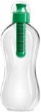 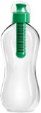 